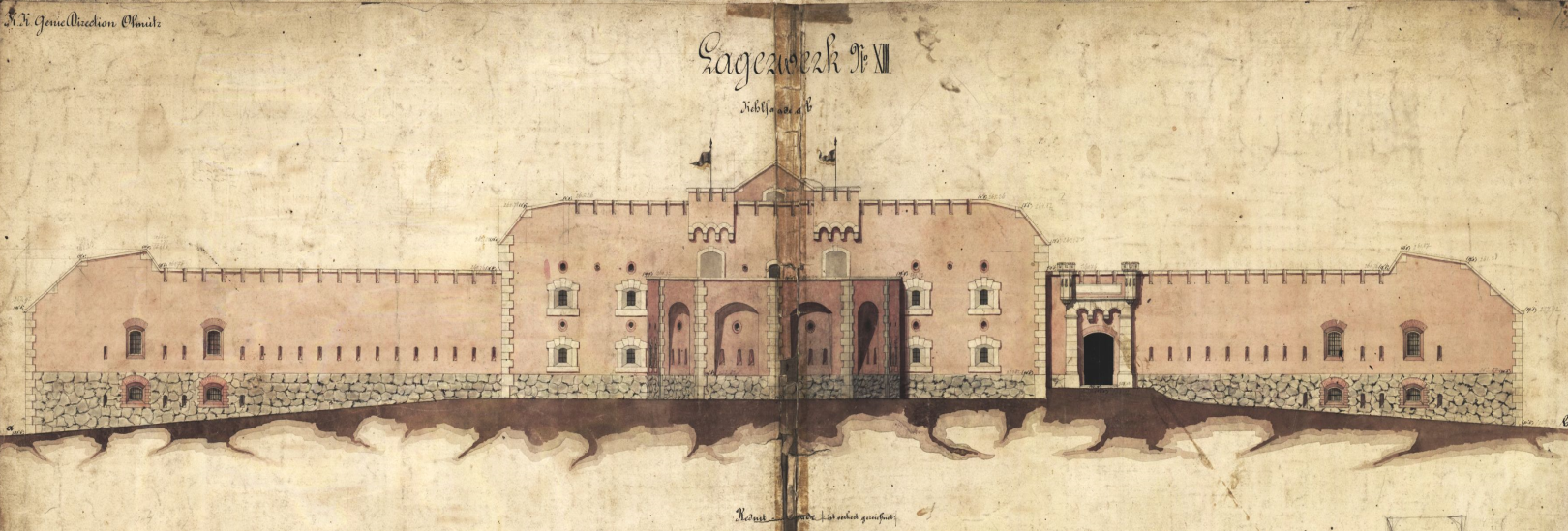 DOVOLUJEME SI VÁS POZVAT NA 10. ROČNÍK VOJENSKOHISTORICKÉ AKCE♦ MILITARYFEST  2020 ♦Muzeum LAGERFORTFORT XIII -ZIEGELSCHLAG   ( PEVNŮSTKA Č. XIII, NAD AQUAPARKEM )Den: sobota 12.9.2020          od: 9.00  do: 16.00 hodin   RYTÍŘSKÉ SOUBOJE, STŘEDOVĚK, KONĚ V BOJI, VOJ. LEŽENÍ,  I.sv VÁLKA, II.SV. VÁLKA,  ČSLA, VOJENSKÉ TÁBORY, VOJENSKÁ ŘEMESLA, POLNÍ KUCHYNĚ, SPOJAŘI, RADIOAMATÉŘI, VYSTOUPENÍ DOROSTU DOBROVOLNÝCH HASIČŮ – HASIČSKÝ ÚTOKDYNAMICKÉ UKÁZKY VOZIDEL, PROJÍŽĎKY VE VOJENSKÉM NÁKLADNÍM VOZE,         BOJOVÉM VOZIDLE PĚCHOTY, A TANKU T 55 POŘÁDÁ: Novara, sdružení při fortu XIII olomoucké fortové a táborové pevnosti, z.s._______________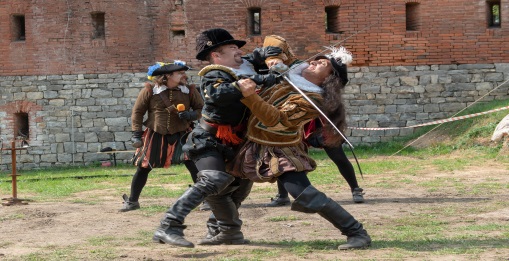 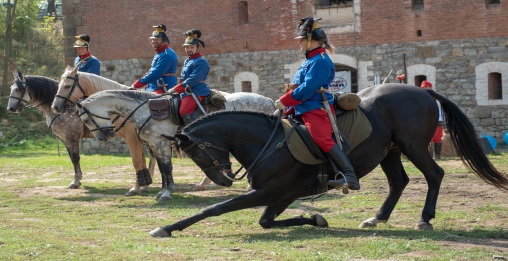 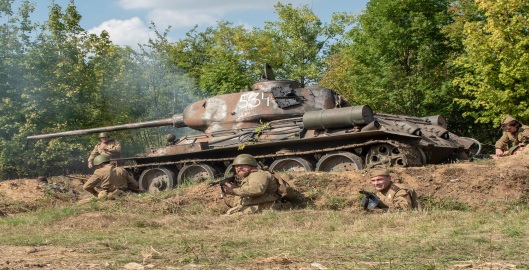 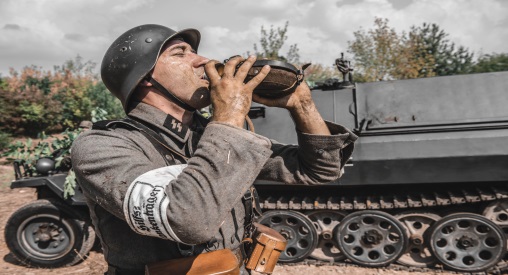 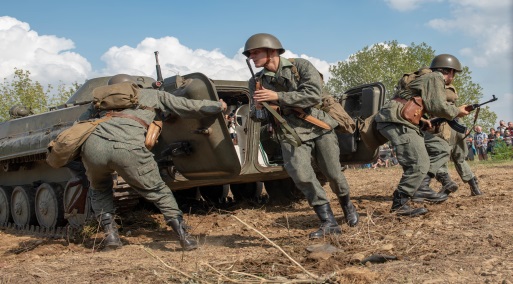 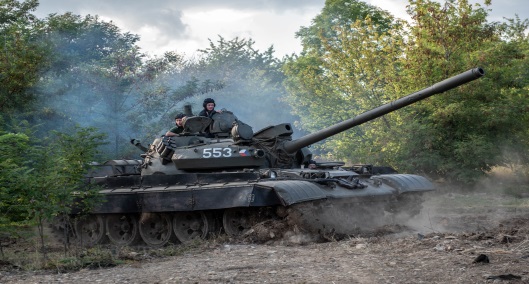 